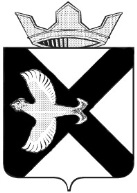 АДМИНИСТРАЦИЯ Муниципального  образования поселок  БоровскийПОСТАНОВЛЕНИЕ10 сентября 2020 г.							      № 56рп.БоровскийТюменского муниципального районаВ соответствии с Федеральным законом от 06.10.2003 N 131-ФЗ "Об общих принципах организации местного самоуправления в Российской Федерации", Федеральным законом от 27.07.2010 N 190-ФЗ "О теплоснабжении", пунктом 5 Правил предоставления коммунальных услуг собственникам и пользователям помещений в многоквартирных домах и жилых домов, утвержденных Постановлением Правительства Российской Федерации от 06.05.2011 N 354, пунктом 11.7 приказа Минэнерго РФ от 24.03.2003 N 115 "Об утверждении Правил технической эксплуатации тепловых энергоустановок", руководствуясь Уставом муниципального образования поселок Боровский:1. Разрешить включение систем теплоснабжения по заявкам теплопотребителей централизованного теплоснабжения (организаций, учреждений товариществ собственников жилья, жилищно-строительных кооперативов, собственников частного жилищного фонда) при наличии актов готовности к эксплуатации в зимних условиях:1.1. в больнице, поликлинике, детских садах, школах, учреждениях дополнительного образования детей по заявкам;1.2. в жилых домах, объектах социального, культурного и бытового назначения, в производственных предприятиях при среднесуточной температуре наружного воздуха ниже +8 градусов  в течение 5 суток подряд.Контроль за исполнением настоящего постановления возложить на заместителя главы сельского поселения М.В. Никифорова.3. Опубликовать настоящее постановление на официальном сайте администрации муниципального образования поселок Боровский в информационно-телекоммуникационной сети «Интернет».Глава муниципального образования                                                   С.В.Сычева